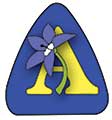 Arawang Primary SchoolAnnual School Board Report 2020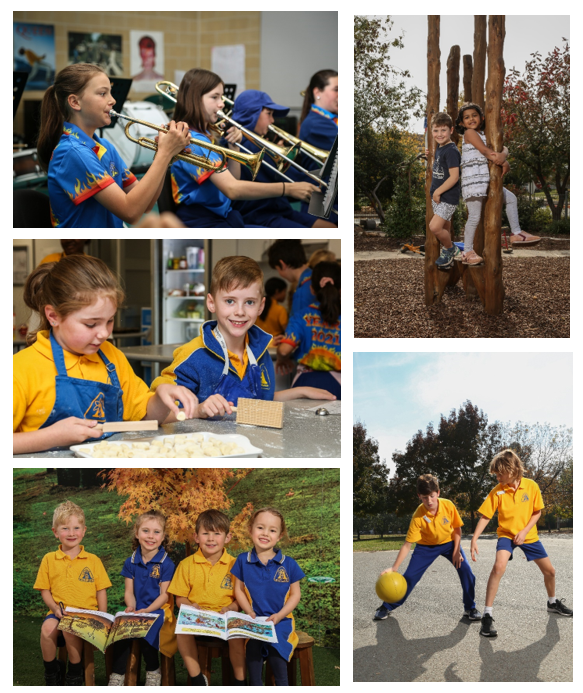 This page is intentionally left blank.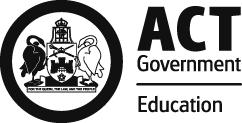 This report supports the work being done in the ACT Education Directorate, as outlined in Strategic Plan 2018-21: A Leading Learning Organisation.AccessibilityThe ACT Government is committed to making its information services, events and venues accessible to as many people as possible.If you have difficulty reading a standard document and would like to receive this publication in an alternate format, such as large print and audio, please telephone (02) 6247 4580.If English is not your first language and you require the translating and interpreting service, please telephone 13 14 50.If you are deaf or hearing impaired and require the National Relay Service, please telephone 13 36 77.© Australian Capital Territory, Canberra, 2021Material in this publication may be reproduced provided due acknowledgement is made.Reporting to the communitySchools report to communities in range of ways, including through:Annual School Board Reportsa (5-year) School Improvement Plan (formerly School Strategic Plan)annual Impact Reportsnewslettersother sources such as My School.Summary of School Board activityIn 2020 COVID-19 posed many challenges for our school community. Our students, teachers and community shifted focus towards learning from home, returning to school and maintained a strong emphasis on student wellbeing. Our School Improvement Priorities are:Increase growth in student performance in writing across all year levels.Increase growth in student performance in mathematics across all year levels.During the year we achieved the following: a successful transition to learning from home using online learning applications through the Google Apps for Education. planning and delivery of curriculum and wellbeing check-ins using synchronous and asynchronous methods.whole school focus on writing and mathematics through our Professional Learning Communities. implementation for the Education Directorates end of semester reporting system.all staff professional learning on the Disability Standards for Education. introduction of our Parents Connect forums which provide opportunities for parents and carers of students with additional needs to build community connections, increase awareness around disabilities and share their experiences. continuation of our Affiliated School partnership with the Canberra University hosting university students who deliver small group activities to our students. continuation of the Positive Behaviours for Learning program with an emphasis on online learning.  continuation of a strong partnership with Stromlo High School to assist Arawang with transition and peer support programs. Data collection and analysis continued to play a part in planning school priorities, resourcing decisions and informing ways to improve student outcomes.School ContextAt Arawang Primary School our vision and mission statement is ‘Quality Education, Caring for All’. Our teachers, our students and our families have been a part of establishing our beliefs and students are at the heart of all that we do. High Expectations of learning and relationship building is ‘The Arawang Way’. Arawang Primary strives to develop in all our students the skills, values and attitudes to enable them to function effectively as lifelong learners so that they may take their place as effective citizens in our world. The school population is from a rich multicultural background. We embrace and celebrate our multicultural and diverse community and provide a balanced and multi-faceted approach to learning which encompasses academic, cultural, physical and creative development and student leadership. This includes a highly valued and successful music and band program, music tuition in piano and guitar, sporting activities, sustainability program, school parliament, lunchtime clubs and a social skills program to build resilience across the school. Students use technologies across the curriculum to enhance learning opportunities. Our dedicated, enthusiastic and passionate staff works as an effective team committed to high quality learning for all students and to the education of the whole child. The school delivers consistent programs through balanced literacy and numeracy programs and integrated inquiry learning. A systematic program to develop teacher quality through coaching and mentoring is also in place. The school community is supportive and actively involved in the life of the school. The community believes that Arawang Primary is a school where expectations for learning and student behaviour are high and quality teaching and learning is valued and practised. The school offers after school care and after school activities.Student InformationStudent enrolmentIn this reporting period there were a total of 490 students enrolled at this school.Table: Student enrolment*Source: ACT Education Directorate, Analytics and Evaluation Branch* To protect personally identifiable information any figures less than six are not reported.** Language Background Other Than EnglishSupporting attendance and managing non-attendanceACT public schools support parents and careers to meet their legal responsibilities in relation to the compulsory education requirements of the Education Act 2004. The Education Directorate’s Education Participation (Enrolment and Attendance) Policy describes its position with regard to supporting attendance and managing non-attendance. A suite of procedures supports the implementation of the policy. Please refer to https://www.education.act.gov.au/ for further details.Staff InformationTeacher qualificationsAll teachers at this school meet the professional requirements for teaching in an ACT public school. The ACT Teacher Quality Institute (TQI) specifies two main types of provision for teachers at different stages of their career, these are detailed below.Full registration is for teachers with experience working in a registered school in Australia or New Zealand who have been assessed as meeting the Proficient level of the Australian Professional Standards for Teachers.Provisional registration is for newly qualified teachers or teachers who do not have recent experience teaching in a school in Australia and New Zealand. Many teachers moving to Australia from another country apply for Provisional registration.Workforce compositionWorkforce composition for the current reporting period is provided in the following table. The data is taken from the school’s verified August staffing report. For reporting purposes, it incorporates all school staff including preschools, staff absent for a period of less than four consecutive weeks and staff replacing staff absent for more than four consecutive weeks. It does not include casuals and staff absent for a period of four consecutive weeks or longer.The Education Directorate is required to report Aboriginal and Torres Strait Islander staff figures.  As of June of the reporting period, 135 Aboriginal and Torres Strait Islander staff members were employed across the Directorate.Table: Workforce composition numbersSource: ACT Education Directorate, People and Performance BranchSchool Review and DevelopmentThe ACT Education Directorate’s Strategic Plan 2018-2021 provides the framework and strategic direction for School Improvement Plans (formerly School Strategic Plans). This is supported by the school performance and accountability framework ‘People, Practice and Performance: School Improvement in Canberra Public Schools, A Framework for Performance and Accountability’. Annually, system and school level data are used alongside the National School Improvement Tool to support targeted school improvement, high standards in student learning, innovation and best practice in ACT public schools.Our school was reviewed in 2019. A copy of the Report of Review can be found on our school website.School SatisfactionSchools use a range evidence to gain an understanding of the satisfaction levels of their parents and carers, staff and students. Annually in August/ September ACT schools undertake a survey to gain an understanding of school satisfaction at that time. This information is collected from staff, parents and from 2020 students from year 4 and above (previously year 5 and above) through an online survey. Overall SatisfactionIn this period of reporting, 87% of parents and carers, 100% of staff, and 83% of students at this school indicated they were satisfied with the education provided by the school.Included in the survey were 16 staff, 14 parent, and 12 student items which are described as the national opinion items. These items were approved by the then Standing Council on School Education and Early Childhood (SCSEEC) for use from 2015. The following tables show the percentage of parents and carers, students and staff who agreed with each of the national opinion items at this school.Note: The overall response rate for parents and carers in ACT public schools was negatively impacted by COVID-19, dropping from 31% in 2019 to 23% in 2020.A total of 40 staff responded to the survey. Please note that not all responders answered every question.Table: Proportion of staff* in agreement with each national opinion itemSource: ACT Education Directorate, Analytics and Evaluation Branch*Proportion of those who responded to each individual survey questionA total of 158 parents responded to the survey. Please note that not all responders answered every question.Table: Proportion of parents and carers* in agreement with each national opinion itemSource: ACT Education Directorate, Analytics and Evaluation Branch*Proportion of those who responded to each individual survey questionA total of 187 students responded to the survey. Please note that not all responders answered every question.Learning and AssessmentFinancial SummaryThe school has provided the Directorate with an end of year financial statement that was approved by the school board. Further details concerning the statement can be obtained by contacting the school. The following summary covers use of funds for operating costs and does not include expenditure in areas such as permanent salaries, buildings and major maintenance.Table: Financial SummaryVoluntary ContributionsThe funds listed were used to support the general operations of the school. The spending of voluntary contributions is in line with the approved budget for this reporting period.ReservesEndorsement PageMembers of the School BoardI approve the report, prepared in accordance with the provision of the ACT Education Act 2004, section 52.I certify that to the best of my knowledge and belief the evidence and information reported in this Annual School Board Report represents an accurate record of the Board’s operations during this reporting period.Student typeNumber of studentsGender - Male253Gender - Female237Gender - Non-binary or other0Aboriginal and Torres Strait Islander17LBOTE**84Staff employment categoryTOTALTeaching Staff: Full Time Equivalent Permanent20.86Teaching Staff: Full Time Equivalent Temporary7.46Non Teaching Staff: Full Time Equivalent12.79National opinion itemParents at this school can talk to teachers about their concerns.98Staff are well supported at this school.85Staff get quality feedback on their performance.68Student behaviour is well managed at this school.90Students at this school can talk to their teachers about their concerns.93Students feel safe at this school.93Students like being at this school.95Students’ learning needs are being met at this school.93Teachers at this school expect students to do their best.95Teachers at this school motivate students to learn.95Teachers at this school treat students fairly.95Teachers give useful feedback.83This school is well maintained.100This school looks for ways to improve.93This school takes staff opinions seriously.78This school works with parents to support students' learning.93National opinion itemI can talk to my child’s teachers about my concerns.96My child feels safe at this school.89My child is making good progress at this school.86My child's learning needs are being met at this school.82Student behaviour is well managed at this school.76Teachers at this school expect my child to do his or her best.91Teachers at this school give useful feedback.86Teachers at this school motivate my child to learn.89Teachers at this school treat students fairly.81This school is well maintained.91This school looks for ways to improve.83This school takes parents’ opinions seriously.74This school works with me to support my child's learning.87My child likes being at this school.90National opinion itemI can talk to my teachers about my concerns.65I feel safe at this school.76I like being at my school.72My school gives me opportunities to do interesting things.83My school is well maintained.73My school looks for ways to improve.87My teachers expect me to do my best.96My teachers motivate me to learn.87Staff take students’ concerns seriously.73Student behaviour is well managed at my school.58Teachers at my school treat students fairly.81Teachers give useful feedback.78INCOMEJanuary-JuneJuly-DecemberJanuary-DecemberSelf-management funds139868.20139868.20279736.40Voluntary contributions16320.002540.0018860.00Contributions & donations0.00100.00100.00Subject contributions4000.003000.007000.00External income (including community use)21827.292136.8823964.17Proceeds from sale of assets63.630.0063.63Bank Interest2439.402419.994859.39TOTAL INCOME184518.52150065.07334583.59EXPENDITUREUtilities and general overheads45439.7958303.90103743.69Cleaning280.000.00280.00Security778.48211.98990.46Maintenance55174.4219320.4874494.90Administration14531.879631.9524163.82Staffing0.00274.00274.00Communication21682.366577.9428260.30Assets7041.407978.3615019.76Leases0.000.000.00General office expenditure21864.8523519.7245384.57Educational18164.0910645.1128809.20Subject consumables5700.00594.276294.27TOTAL EXPENDITURE190657.26137057.71327714.97OPERATING RESULT-6138.7413007.366868.62Actual Accumulated Funds196657.03159573.74189911.25Outstanding commitments (minus)-3734.390.00-3734.39BALANCE186783.90172581.10193045.48Name and PurposeAmountExpected CompletionStaffing 2021To budget for a possible staffing debt$35,00030/11/2021Technology 2021To enhance the learning through ICT the school will be required to purchase Chromebooks for student use.$30,00030/11/2021Parent Representative(s):Tim McIntosh,Michael Roberts,Nicole Parker.Community Representative(s):Lois Cooper.Teacher Representative(s):Vicky Bresnan,Kate Wallis.Student Representative(s):N/ABoard Chair:Tim McIntoshPrincipal:Jennifer Page2020 Board Chair Signature:Tim McIntoshDate:23/ 06/ 2021Principal Signature:Jennifer PageDate:23/ 06/ 2021